Giải bài tập Unit 3 Preview tiếng Anh 6 sách Cánh Diều giúp các em học tốt Tiếng Anh 6.Giải bài tập Tiếng Anh 6 Unit 3 PreviewA. Listen. Circle the words you hear.1. The dolphin is (quiet / beautiful)2. The fish is (big / colorful)3. The ray is(quiet / colorful)4. The shark is (small / scary)DịchNghe. Khoanh vào từ em nghe được.1. Cá heo thì (yên tĩnh / đẹp)2. Cá thì (to / nhiều màu sắc)3. Cá đuối thì (yên tĩnh / nhiều màu sắc)4. Cá mập thì (nhỏ / đáng sợ)AnswerĐang cập nhật...B. Complete the sentences. Look at the photos. Use the words from the box.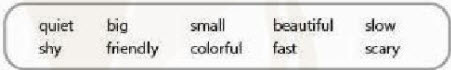 1. Dolphins are __friendly and beautiful__.2. Rays are ____.3. Fish are ____.4. Shark are ____.Answer2. Rays are big and shy3. Fish are small and colorful4. Shark are big and scaryC. Talk with a partner. Read your sentences in B.DịchNói với bạn của em. Đọc câu của em ở phần B AnswerHọc sinh tự thực hành với bạn của em~/~Giải bài tập Tiếng Anh 6 Unit 3: Where's the Shark? - Preview sách Cánh Diều do Đọc tài liệu tổng hợp, hi vọng sẽ giúp các em học tốt môn Tiếng Anh 6 thật thú vị và dễ dàng.